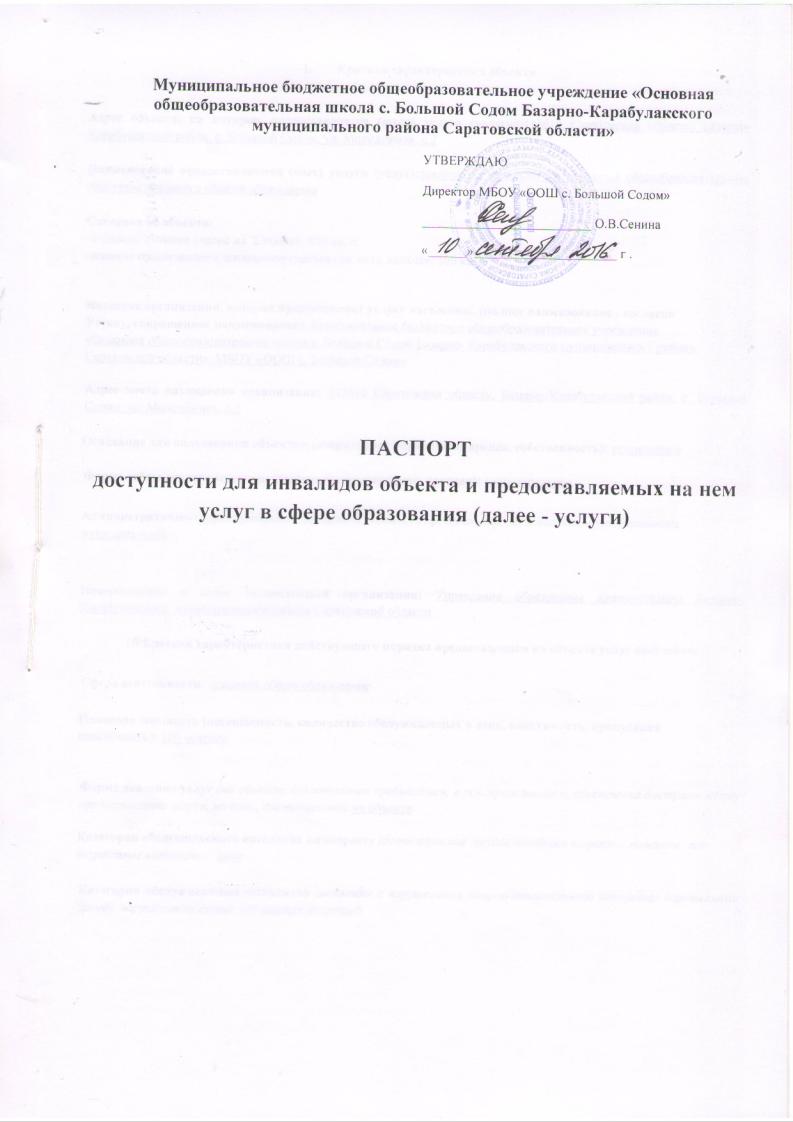 Муниципальное бюджетное общеобразовательное учреждение «Основная общеобразовательная школа с. Большой Содом Базарно-Карабулакского муниципального района Саратовской области»УТВЕРЖДАЮДиректор МБОУ «ООШ с. Большой Содом»__________________________ О.В.Сенина«______»______________________ г .ПАСПОРТдоступности для инвалидов объекта и предоставляемых на нем услуг в сфере образования (далее - услуги)Краткая характеристика объектаАдрес объекта, на котором предоставляется (ются) услуга (услуги):412610 Саратовская область, Базарно-Карабулакский район. с. Большой Содом, ул. Молодежная. д.2Наименование предоставляемой (мых) услуги (услуг):реализация начальных и основных общеобразовательных программ основного общего образованияСведения об объекте:-отдельно стоящее здание из  2 этажей, 895 кв. м.-наличие прилегающего земельного участка (да, нет): имеется, 500 кв. мНазвание организации, которая предоставляет услугу населению, (полное наименование - согласно Уставу, сокращенное наименование): муниципальное бюджетное общеобразовательное учреждение «Основная общеобразовательная школа с. Большой Содом Базарно- Карабулакского муниципального района Саратовской области», МБОУ «ООШ с. Большой Содом»Адрес места нахождения организации: 412610 Саратовская область, Базарно-Карабулакский район. с. Большой Содом, ул. Молодежная. д.2Основание для пользования объектом (оперативное управление, аренда, собственность): оперативноеФорма собственности (государственная, муниципальная, частная): муниципальноеАдминистративно-территориальная подведомственность (федеральная, региональная, муниципальная): муниципальнаяНаименование и адрес вышестоящей организации: Управление образования администрации Базарно-Карабулакского  муниципального района Саратовской областиII. Краткая характеристика действующего порядка предоставления на объекте услуг населениюСфера деятельности: основное общее образованиеПлановая мощность (посещаемость, количество обслуживаемых в день, вместимость, пропускная способность): 100 человек					.Форма оказания услуг (на объекте, с длительным пребыванием, в т.ч. проживанием, обеспечение доступа к месту предоставления услуги, на дому, дистанционно):на объектеКатегории обслуживаемого населения по возрасту (дети, взрослые трудоспособного возраста, пожилые; все возрастные категории): дети		Категории обслуживаемых инвалидов (инвалиды с нарушениями опорно-двигательного аппарата: нарушениями зрения, нарушениями слуха): нет данных категорийШ. Оценка состояния и имеющихся недостатков в обеспечении условий доступности для инвалидов объектаОценка состояния и имеющихся недостатков в обеспечении условий доступности для                                инвалидов предоставляемых услугПредлагаемые управленческие решения по срокам и объемам работ, необходимых для приведении объекта п порядка предоставления на нем услуг в соответствие с требованиями законодательства Российской Федерации об обеспечении условий их доступности для инвалидовС учетом выводов оценки состояния и имеющихся недостатков в обеспечении условии доступности для инвалидов объекта и порядка предоставления услуги, приведенных в разделе, II I и IV паспорта.№п/пОсновные показатели доступности для инвалидов объектаОценка состояния и имеющихся недостатков в обеспечении условий доступности для инвалидов объекта1.выделенные стоянки автотранспортных средств для инвалидовНе имеется2.сменные кресла-коляскиНе имеется3.адаптированные лифтыНе имеется4.поручниНе имеется5.пандусыНе имеется6.подъемные платформы (аппарели)Не имеется7.раздвижные двериНе имеется8.доступные входные группыНе имеется9.доступные санитарно-гигиенические помещенияНе имеется10.достаточная ширина дверных проемов в стенах, лестничных маршей, площадокудовлетворительное11.надлежащее размещение оборудования и носителей информации, необходимых для обеспечения беспрепятственного доступа к объектам (местам предоставления услуг) инвалидов, имеющих стойкие расстройства функции зрения, слуха и передвиженияНе имеется12.дублирование необходимой для инвалидов, имеющих стойкие расстройства функции зрения, зрительной информации - звуковой информацией, а также надписей, знаков и иной текстовой и графической информации - знаками, выполненными рельефноточечным шрифтом Брайля и на контрастном фонеНе имеется13.дублирование необходимой для инвалидов по слуху звуковой информации зрительной информациейНе имеется14иные№п/пОсновные показатели доступности для инвалидов предоставляемойуслугиОценка состояния иимеющихся недостатков в обеспечении условий доступности для инвалидов предоставляемой услуги1наличие при входе в объект вывески с названием организации, графиком работы организации, плана здания, выполненных рельефно-точечным шрифтом Брайля и на контрастном фонеИмеется, удовлетворительное2.обеспечение инвалидам помощи, необходимой для получения в доступной для них форме информации о правилах предоставления услуги, в том числе об оформлении необходимых для получения услуги документов, совершении ими других необходимых для получения услуги действий Имеется, удовлетворительное3.проведение инструктирования или обучения сотрудников, предоставляющих услуги населению, для работы с инвалидами, по вопросам, связанным с обеспечением доступности для них объектов и услугНе имеется4.наличие работников организаций, на которых административно-распорядительным актом возложено оказание инвалидам помощи при предоставлении им услугНе имеется5.предоставление услуги с сопровождением инвалида по территории объекта работником организацииНе имеется6.предоставление инвалидам по слуху, при необходимости, услуги с использованием русского жестового языка, включая обеспечение допуска на объект сурдопереводчика, тифлопереводчикаНе имеется7.соответствие транспортных средств, используемых для предоставления услуг населению, требованиям их доступности для инвалидовНе имеется8обеспечение, допуска на объект, в котором предоставляются услуги, собаки-проводника при наличии документа, подтверждающего ее специальное обучение, выданного по форме и в порядке, утвержденном приказом Министерства труда и социальной защиты Российской ФедерацииНе имеется9наличие в одном из помещений, предназначенных для проведения массовых мероприятий, индукционных петель и звукоусиливающей аппаратурыНе имеется10адаптация официального сайта органа и организации, предоставляющих услуги в сфере образования, для лиц с нарушением зрения (слабовидящих)Имеется, удовлетворительное11обеспечение предоставления услуг тьютораНе имеется12иные№п/пПредлагаемые управленческие решения по объемам работ, необходимым для приведения объекта в соответствие с требованиями законодательства Российской Федерации об обеспечении условий их доступности для инвалидовСроки1№п/пПредлагаемые управленческие решения по объемам работ, необходимым для приведения порядка предоставления услуг в соответствие, с требованиями законодательства Российской Федерации об обеспечении условий их доступности для  инвалидовСроки1...